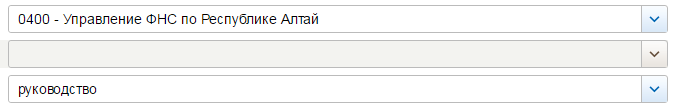 СВЕДЕНИЯ О ДОХОДАХ, ОБ ИМУЩЕСТВЕ И ОБЯЗАТЕЛЬСТВАХ ИМУЩЕСТВЕННОГО ХАРАКТЕРА ГОСУДАРСТВЕННЫХ ГРАЖДАНСКИХ СЛУЖАЩИХ ФНС РОССИИ, А ТАКЖЕ СВЕДЕНИЯ О ДОХОДАХ, ОБ ИМУЩЕСТВЕ И ОБЯЗАТЕЛЬСТВАХ ИМУЩЕСТВЕННОГО ХАРАКТЕРА ИХ СУПРУГОВ И НЕСОВЕРШЕННОЛЕТНИХ ДЕТЕЙ ЗА ПЕРИОД С 1 ЯНВАРЯ 2021 ПО 31 ДЕКАБРЯ 2021© 2005-2022 ФНС России№ п/пФамилия и инициалы лица, чьи сведения размещаютсяДолжностьОбъекты недвижимости, находящиеся в собственностиОбъекты недвижимости, находящиеся в собственностиОбъекты недвижимости, находящиеся в собственностиОбъекты недвижимости, находящиеся в собственностиОбъекты недвижимости, находящиеся в пользованииОбъекты недвижимости, находящиеся в пользованииОбъекты недвижимости, находящиеся в пользованииТранспортные средстваТранспортные средстваДекларированный годовой доход (руб.)Сведения об источниках получения средств, за счёт которых совершена сделка (вид приобретенного имущества, источники)Сведения об источниках получения средств, за счёт которых совершена сделка (вид приобретенного имущества, источники)№ п/пФамилия и инициалы лица, чьи сведения размещаютсяДолжностьвид объектавид собственностиплощадь (кв.м)страна расположениявид объектаплощадь (кв.м)страна расположениявидмаркаДекларированный годовой доход (руб.)вид приобретенного имуществаисточники1Шмакова Ольга ЮрьевнаРуководительжилой домИндивидуальная122.8РФавтомобиль легковойТойота, модель: РАВ 44013591.53квартираИндивидуальная50.4РФавтоприцепПрицеп к легковому автомобилю, модель: 821387земельный участокИндивидуальная1000РФземельный участокИндивидуальная972РФ2Боровиков Сергей СергеевичЗаместитель руководителягаражИндивидуальная30.7РФквартира85.9РФавтомобиль легковойNissan Murano2231940.97земельный участокИндивидуальная37РФавтоприцеп8213А7, модель: прицеп к л/аквадроцикл (мотовездеход четырехколесный)CFMOTO Terralender 800мотоциклWY250-3, модель: TTR250мотоциклYamaha Dragstar 1100 Classicнесовершеннолетний ребёнокквартираОбщая долевая - 1/9 доли91РФ0земельный участокОбщая долевая - 1/6 доли1213РФнесовершеннолетний ребёнокквартираОбщая долевая - 1/3 доли85.9РФ0земельный участокОбщая долевая - 1/6 доли1259РФсупругажилой домИндивидуальная27.6РФквартира85.9РФ362779.58гаражИндивидуальная53.2РФпомещениеИндивидуальная218.3РФпомещениеИндивидуальная122.4РФпомещениеИндивидуальная64.8РФземельный участокИндивидуальная566РФземельный участокИндивидуальная264РФземельный участокИндивидуальная1614РФзданиеИндивидуальная259.3РФзданиеИндивидуальная293.4РФзданиеИндивидуальная112РФнесовершеннолетний ребёнокквартираОбщая долевая - 1/3 доли85.9РФ0земельный участокОбщая долевая - 1/6 доли1259РФ3Зяблицкая Наталья ВладимировнаЗаместитель руководителяквартираИндивидуальная50.6РФавтомобиль легковойЛифан, модель: Х602222508.3квартираИндивидуальная25.2РФгаражИндивидуальная25.1РФземельный участокИндивидуальная30РФземельный участокОбщая долевая - 1/213 доли4951РФнесовершеннолетний ребёнокквартира50.6РФ04Ильина Татьяна АнатольевнаЗаместитель руководителяквартираИндивидуальная44РФжилой дом54.5РФавтомобиль легковойРЕНО, модель: ЛОГАН2395561.37квартираОбщая долевая - 1/4 доли47.6РФземельный участок344РФгаражИндивидуальная16.9РФземельный участокИндивидуальная20РФсупругжилой домИндивидуальная54.5РФавтомобиль легковойУАЗ 33031027274.15жилой домИндивидуальная24.3РФавтомобиль легковойТойота, модель: Ленд Крузер 120 (Прадо)квартираОбщая долевая - 1/4 доли47.6РФземельный участокИндивидуальная344РФземельный участокИндивидуальная1500РФнесовершеннолетний ребёнокквартираОбщая долевая - 1/4 доли47.6РФжилой дом54.5РФ0земельный участок344РФ5Ларькина Лариса СергеевнаЗаместитель руководителяквартираОбщая долевая - 1/3 доли51.1РФавтомобиль легковойKia, модель: RIO3045978.73несовершеннолетний ребёнокквартира51.1РФ06Чинарова Алла ВитальевнаЗаместитель руководителяквартираИндивидуальная58.9РФ2279647.26